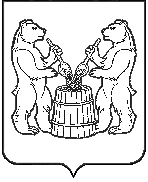 АДМИНИСТРАЦИЯ МУНИЦИПАЛЬНОГО ОБРАЗОВАНИЯ«УСТЬЯНСКИЙ МУНИЦИПАЛЬНЫЙ РАЙОН»АРХАНГЕЛЬСКОЙ  ОБЛАСТИПОСТАНОВЛЕНИЕот  07 февраля 2020 года № 175р.п. ОктябрьскийО внесении изменений в некоторые постановления  администрации Устьянского муниципального районаВ связи с приходом на территорию Устьянского муниципального района регионального оператора по обращению с твердыми коммунальными отходами, администрация муниципального образования «Устьянский муниципальный район» ПОСТАНОВЛЯЕТ:Внести следующие изменения:В  постановлении  администрации муниципального образования «Устьянский муниципальный район» от 11 августа 2017 года № 860 «Об установлении размера платы за содержание и текущий ремонт жилых помещений в поселке Кизема Устьянского района» по тексту слова «вывоз ТБО – 3,22» исключить;В  постановлении  администрации муниципального образования «Устьянский муниципальный район» от 24 мая 2018 года № 614 «Об установлении размера платы за содержание и текущий ремонт жилых помещений для нанимателей жилых помещений по договорам социального найма и договорам найма муниципального жилищного фонда» в подпунктах 1.1 и 1.2 исключить пункт «б) вывоз ТБО – 3 рубля  47 копеек»;В  постановлении  администрации муниципального образования «Устьянский муниципальный район» от 09 октября 2018 года № 1185 «Об установлении размера платы за содержание и текущий ремонт жилых помещений для нанимателей жилых помещений по договорам социального найма и договорам найма муниципального жилищного фонда» по тексту слова «вывоз ТБО – 3 рубля 06 копеек» исключить;В  постановлении  администрации муниципального образования «Устьянский муниципальный район» от 19 октября 2018 года № 1241 «Об установлении размера платы за содержание и текущий ремонт жилых помещений для нанимателей жилых помещений по договорам социального найма и договорам найма муниципального жилищного фонда»  в пункте 1.2  слова «- работы по обеспечению вывоза бытовых отходов – 3 рубля 47 копеек» исключить;Постановление  администрации муниципального образования «Устьянский муниципальный район» от 27 декабря 2018 года № 1626 «Об утверждении тарифа на вывоз твердых бытовых отходов» считать утратившим силу;В  постановлении  администрации муниципального образования «Устьянский муниципальный район» от 27 февраля 2019 года № 220 «Об установлении размера платы за содержание и текущий ремонт жилых помещений для нанимателей жилых помещений по договорам социального найма и договорам найма муниципального жилищного фонда»  в пункте 1.1  слова «- вывоз ТБО – 3 рубля 71 копейка» -  исключить, в пункте 1.2 слова «-ТКО: уборка контейнерной площадки – 2 рубля 32 копейки» - исключить;В  постановлении  администрации муниципального образования «Устьянский муниципальный район» от 19 марта 2019 года № 319 «Об установлении размера платы за содержание и текущий ремонт жилых помещений для нанимателей жилых помещений по договорам социального найма и договорам найма муниципального жилищного фонда»  в пункте 1  исключить из таблицы столбцы  «вывоз ТКО»; В  постановлении  администрации муниципального образования «Устьянский муниципальный район» от 01 апреля 2019 года № 387 «Об установлении размера платы за содержание и текущий ремонт жилых помещений для нанимателей жилых помещений по договорам социального найма и договорам найма муниципального жилищного фонда»  в пункте 1  исключить из таблицы столбцы  «вывоз ТКО»; В  постановлении  администрации муниципального образования «Устьянский муниципальный район» от 06 декабря 2019 года № 1620«Об установлении размера платы за содержание и текущий ремонт жилых помещений для нанимателей жилых помещений по договорам социального найма и договорам найма муниципального жилищного фонда»  в пункте 2  слова «-вывоз твердых бытовых отходов – 0 рублей 75 копеек» - исключить, в Приложение №2 из таблицы исключить строку «10 Вывоз ТБО». 2. Настоящее постановление вступает в законную силу со дня его официального опубликования и распространяется на правоотношения, возникшие с 01 января 2020 года. Глава муниципального образования     		              А.А. Хоробров